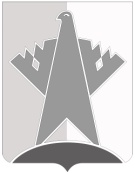 ПРЕДСЕДАТЕЛЬ ДУМЫ СУРГУТСКОГО РАЙОНАХАНТЫ-МАНСИЙСКОГО АВТОНОМНОГО ОКРУГА – ЮГРЫПОСТАНОВЛЕНИЕ21 ноября 2023 года							                                                  № 38                                                                               г. Сургут	В соответствии с решениями Думы Сургутского района от 23 июня                                2023 года № 510 «О плане работы Думы Сургутского района на II полугодие 2023 года», от 30 июня 2022 года № 303-нпа «Об утверждении Положения о порядке внесения проектов решений Думы Сургутского района, перечне и формах прилагаемых к ним документов»: 1. Провести 22 декабря 2023 года очередное двадцатое заседание Думы Сургутского района в 1100 часов, совместные заседания депутатских комиссий 20 декабря 2023 года в 1100 часов. Место проведения заседаний: г. Сургут, ул. Энгельса, д. 10, каб. 219.2. Включить в проект повестки дня заседания Думы Сургутского района следующие вопросы:1) о проекте решения Думы Сургутского района «О внесении изменений в решение Думы Сургутского района от 23 декабря 2022 года № 422-нпа «О бюджете Сургутского района на 2023 год и на плановый период 2024 и 2025 годов».Докладчик: Нигматуллин Максим Эдуардович – заместитель главы Сургутского района;2) о проекте решения Думы Сургутского района «О бюджете Сургутского района на 2024 год и на плановый период 2025 и 2026 годов».Докладчик: Нигматуллин Максим Эдуардович – заместитель главы Сургутского района;3) о проекте решения Думы Сургутского района «О внесении изменений в решение Думы Сургутского района от 01 октября 2013 года № 389 «Об утверждении порядка и условий предоставления межбюджетных трансфертов из бюджета Сургутского района бюджетам городских, сельских поселений, входящих в состав Сургутского района».Докладчик: Нигматуллин Максим Эдуардович – заместитель главы Сургутского района;4) о проекте решения Думы Сургутского района «О внесении изменения в решение Думы Сургутского района от 01 декабря 2008 года № 379 «О земельном налоге».Докладчик: Нигматуллин Максим Эдуардович – заместитель главы Сургутского района;5) о проекте решения Думы Сургутского района «О внесении изменений в решение Думы Сургутского района от 26 сентября 2012 года № 242 «О создании дорожного фонда Сургутского района».Докладчик: Нигматуллин Максим Эдуардович – заместитель главы Сургутского района;6) о проекте решения Думы Сургутского района «О внесении изменений в решение Думы Сургутского района от 21 мая 2021 года № 1130-нпа «Об утверждении Порядка выдвижения, внесения, обсуждения, рассмотрения инициативных проектов, а также проведения их конкурсного отбора в Сургутском районе».Докладчик: Нигматуллин Максим Эдуардович – заместитель главы Сургутского района;7) о проекте решения Думы Сургутского района «О внесении изменений в решение Думы Сургутского района от 17 февраля 2023 года № 444-нпа «Об утверждении Положения о размере денежного содержания лиц, замещающих муниципальные должности на постоянной основе, и порядке его осуществления».Докладчик: Нигматуллин Максим Эдуардович – заместитель главы Сургутского района;8) о проекте решения Думы Сургутского района «О внесении изменений в решение Думы Сургутского района от 17 декабря 2018 года № 591 «Об утверждении стратегии социально-экономического развития Сургутского района до 2030 года».Докладчик: Нигматуллин Максим Эдуардович – заместитель главы Сургутского района;9) о проекте решения Думы Сургутского района «О внесении изменений в решение Думы Сургутского района от 24 мая 2016 года № 927 «Об утверждении перечня показателей оценки деятельности главы Сургутского района и администрации Сургутского района».Докладчик: Нигматуллин Максим Эдуардович – заместитель главы Сургутского района;10) о проекте решения Думы Сургутского района «О назначении публичных слушаний».Докладчик: Марценковский Руслан Федорович – первый заместитель главы Сургутского района;11) о проекте решения Думы Сургутского района «О внесении изменений в решение Думы Сургутского района от 24 апреля 2023 года № 481-нпа «Об утверждении Порядка размещения сведений о доходах, расходах, об имуществе и обязательствах имущественного характера, представленных лицами, замещающими муниципальные должности в Сургутском районе, и членами их семей на официальных сайтах органов местного самоуправления Сургутского района и предоставления этих сведений средствам массовой информации для опубликования».Докладчик: Марценковский Руслан Федорович – первый заместитель главы Сургутского района;12) о проекте решения Думы Сургутского района «Об утверждении Порядка предоставления во владение и (или) в пользование муниципального имущества, закрепленного на праве оперативного управления, передаваемого муниципальными учреждениями Сургутского района».Докладчик: Маркова Юлия Витальевна – заместитель главы Сургутского района;13) о проекте решения Думы Сургутского района «О внесении изменений в решение Думы Сургутского района от 23 сентября 2015 года № 750-нпа «Об утверждении Порядка управления и распоряжения жилищным фондом, находящимся в собственности Сургутского района».Докладчик: Маркова Юлия Витальевна – заместитель главы Сургутского района;14) о проекте решения Думы Сургутского района «О внесении изменений в решение Думы Сургутского района от 23 сентября 2015 года № 749-нпа «Об утверждении Порядка управления и распоряжения имуществом, находящимся в муниципальной собственности Сургутского района».Докладчик: Маркова Юлия Витальевна – заместитель главы Сургутского района;15) о проекте решения Думы Сургутского района «О внесении изменений в решение Думы Сургутского района от 16 апреля 2021 года № 1108-нпа «Об утверждении Порядка использования собственных материальных ресурсов и финансовых средств Сургутского района для осуществления отдельного государственного полномочия по предоставлению детям-сиротам и детям, оставшимся без попечения родителей, лицам из числа детей-сирот и детей, оставшихся без попечения родителей, жилых помещений специализированного жилищного фонда по договорам найма специализированных жилых помещений».Докладчик: Маркова Юлия Витальевна – заместитель главы Сургутского района;16) о проекте решения Думы Сургутского района «О внесении изменений в решение Думы Сургутского района от 24 июня 2015 года № 700 «Об утверждении Положения о департаменте образования администрации Сургутского района».Докладчик: Османкина Татьяна Николаевна – заместитель главы Сургутского района;17) о проекте решения Думы Сургутского района «О внесении изменений в решение Думы Сургутского района от 01 июля 2022 года № 320-нпа «Об утверждении Правил благоустройства межселенной территории Сургутского района, поселка Банный, деревни Юган».Докладчик: Карпеткин Константин Юрьевич – заместитель главы Сургутского района – директор департамента жилищно-коммунального хозяйства, экологии, транспорта и связи администрации Сургутского района;18) о проекте решения Думы Сургутского района «О внесении изменений в решение Думы Сургутского района от 18 мая 2018 года № 453 «Об утверждении Положения о департаменте жилищно-коммунального хозяйства, экологии, транспорта и связи администрации Сургутского района».Докладчик: Карпеткин Константин Юрьевич – заместитель главы Сургутского района – директор департамента жилищно-коммунального хозяйства, экологии, транспорта и связи администрации Сургутского района;19) о проекте решения Думы Сургутского района «О внесении изменений в решение Думы Сургутского района от 30 мая 2012 года № 185 «О дополнительных мерах социальной поддержки добровольным пожарным, осуществляющим деятельность на межселенной территории Сургутского района, а также на территории населённых пунктов поселок Банный и деревня Юган, не наделённых статусом поселений и не входящих в состав поселений».Докладчик: Сидоров Павел Анатольевич – заместитель главы Сургутского района;20) о проекте решения Думы Сургутского района «О плане работы Думы Сургутского района на I полугодие 2024 года».Докладчик: Полторацкий Валентин Анатольевич – председатель Думы Сургутского района.3. Рекомендовать лицам, указанным в части 2 настоящего постановления, обеспечить представление в Думу Сургутского района посредством системы электронного документооборота соответствующих документов по вносимым вопросам (с учётом согласования председателя Думы Сургутского района) не позднее 06 декабря 2023 года.Председатель Думы Сургутского района                                                                                В.А. ПолторацкийО созыве очередного двадцатого заседания Думы Сургутского района